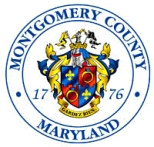 EAST COUNTY CITIZEN ADVISORY BOARD (ECCAB)Meeting Summary September 3, 2014Members Present: Fisseha Adugna, Erik Amick, Samantha Blizzard, Roy Chavera, Melissa Daley, Marya Ford, Alison Praisner-Klumpp, Peter Myo Khin, Allan Mulligan, Len Newman, Jeremiah Pope, Anthony Ramirez, Ian Swain, Jerold Samet, Jason Washington, Teddy Wu.Guest Present: Councilmember Marc Elrich, Lynne Harris, Mara Parker, Ben Wolff, Mensah Adjogah, Mark Moore, Mark Pharaoh, Larry Edmonds, Pat Finati, Ed Weiler, Carole Barth, Jim Zepp, Erin Kersell, Pat Brennan, Dan Wilhelm, Lynne Harris.Staff Present: Jewru Bandeh, Miquitta Scott.Call to orderThe meeting was called to order by the outgoing Chair, Peter Myo Khin at 7:15 pm. He handed the Chair’s gavel to Marya Ford, the new Chair. She thanked Peter Myo Khin for his leadership and guidance and expressed a commitment to work closely with the ECCAB members and community as chair.Citizen’s ForumEd Weiler from the Broadmore Hills community recommended reconvening the police-community meetings. He talked about his concerns about the HOC/ Section 8 residents/children riding motorbikes throughout his neighborhood which is against the community’s ordinance. Diane Wright, a resident suggested that he request 3rd District patrol officers come to the community to monitor the problem. Erin Kersell from the Maryland Department of Transportation talked about the upcoming Metrobus Z Lines open house to discuss potential improvements to Mertrobus Z lines scheduled for September 9 in Silver Spring and September 10 at the East County Regional Center.    Marc Elrich, Councilmember At large, spoke on the White Oak Science Gateway Master Plan and related transportation matters. Furthermore, he stressed the need to have jurisdictional (Montgomery, Howard and Prince George’s Counties and Washington, DC) coordination to link regional transportation networks including the US 29 BRT system.Dialogue/Presentation by Special Guest:Joana Conklin, Montgomery County Department of Transportation, BRT Development Manager provided  an update on transportation related matters and an overview presentation of the Rapid Transit System-Elements of  a Bus Rapid Transit System, How the County compares to other BRT initiatives in the US, Why BRT?, the Countywide Transit Corridors Functional Master Plan for BRT, BRT Corridors, BRT Corridors Advisory Committees/Elements of the Proposed CACs, the RTS Service Planning and System Integration Study Overview/Colesville (US 29) BRT Corridor Planning Study. Approval of Meeting SummaryThe summary of June 4, 2014 meeting was approved as presented.Directors ReportA written report was submitted, including brief verbal statements: Burtonsville Day Celebration on September 27, 2014; ECCAB will have an information booth at this event.Montgomery College (Proof of Concept pilot class) started Sept. 8th, Metrobus Z Line public meeting at the ECRSC on September 10 th.Chairs ReportElection of ECCAB Officers completed: Chair, Marya Ford; Vice Chair, Anthony Ramirez; Secretary, Ian Swain; Parliamentarian, Jerold Samet.Summaries of the July’s Executive and general ECCAB August  retreat were submittedCouncil Staff UpdateLynne Harris introduced herself as representing District 5 County Council elect, Tom Hucker Ben Wolff, representing Councilmember C. Branson mentioned the annual Impact Silver Spring 3on3 basketball tournament in downtown Silver Spring. Mara Parker, representing Councilmember M. Elrich talked about: a hearing on the proposed Band the Box legislation (Criminal Records) on September 9, 2014 at 1:30p.m.; Paint Branch overlay public hearing on September 16, 2014, the Public Camping Bill 1614, and the Pedestrian Public Safety Program overview on October 2, 2014.Committee ReportPlanning and Economic Development: An updated list of East County Civic and Home Owners Associations has been created and each ECCAB member is encouraged to select one or two to participate in-meetings and other community activities.  The WOSGMP Gateway Master Plan was adopted while the Board was in recess.The Board will provide input on Fire Rescue Master Plan at the October1 meeting.Spectrum/ Finmark Development informational meeting on the Industrial Road/US 29 proposed project scheduled for September 16th  at 7p.m. Hilton Garden Inn Hotel  Quality of Life/Services presented areas the committee will focus on, including the Montgomery College partnership, education, employment, public safety. Members were asked to sign up for one or both committees.Old BusinessECCAB members were reminded to complete the MC Volunteer Forms The ECRSC Director reminded ECCAB members of their eligibility for reimbursement for ECCAB related travel and childcare. Forms are available. New Business FDA Tour Date to be set; Tour of East County, October 25, 2014Lighting needed north of New Hampshire Avenue/south White Oak (Teddy Wu to provide specifics)-311 referralSidewalk/lighting issues along New Hampshire and Blake High School-311 referralBoard members attendance requirement was mentioned  Pepco related concern- cleaning up logs after clearing-cutting down trees-311 referralUpdate ECRSC webpage (need new Board picture for website)New Board brochure to be ready by September 27th.Announcements Burtonsville Volunteer Fire Department Carnival in East County scheduled.Adjournment – The meeting was adjourned at 9:15p.m.